（　　　　　）年（　　　　　）組　名前（　　　　　　　　　　　　　　　　　　）本紹介＆おためし読書★紹介する本の情報…裏面を参考に、「奥付」と分類番号の表を見て本の情報をまとめましょう。★おためし読書の記録…この授業のなかで読んだ本について記録しましょう。★この時間の感想　(図書館や読書に関して自由に書いてもかまいません。）◆奥付について　本には、最後にその本の情報をまとめて書いているところがあります。「奥付(おくづけ)」と言います。本についての情報を確認するときは、奥付を参考にしましょう。奥付の例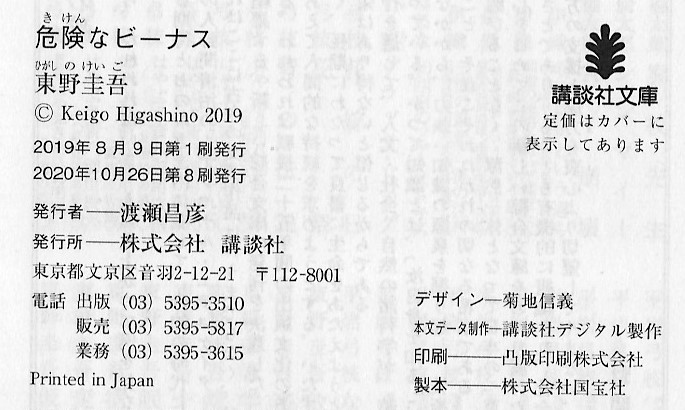 ◆分類番号について図書館の本は、本の内容によって種類別に分けるために作られた規則「日本十進分類法（ＮＤＣ）」で分類されています。下の表をみて、自分の紹介したい本がどの分類番号になるか考えてみましょう。図書館では・・・このルールに基づいて上の表からさらに細かく分け、３桁の数字で分類し、本の背表紙にラベルを貼っています。表の番号は分類の１桁目にあたります。分類番号ごとに棚に並んでいますので、本を探す手がかりとなります。書名著者名出版年出版社分類番号1冊目書名『　　　　　　　　　　　　　　　　　　　　　　　　　　　　　　　　　　　　　　　　　　　　　　　　　　　　　　　　　　　　　　　　　　』1冊目【感想や内容】2冊目書名『　　　　　　　　　　　　　　　　　　　　　　　　　　　　　　　　　　　　　　　　　　　　　　　　　　　　　　　　　　　　　　　　　　　　　　』2冊目【感想や内容】3冊目書名『　　　　　　　　　　　　　　　　　　　　　　　　　　　　　　　　　　　　　　　　　　　　　　　　　　　　　　　　　　　　　　　　　　　　　　　　』3冊目【感想や内容】分類番号分類主な内容0総記情報　図書館　百科事典　博物館　郷土資料1哲学哲学　思想　心理学　倫理　道徳　宗教2歴史世界史　日本史　文化史　伝記　地理　地誌　紀行3社会科学政治　法律　経済　財政　統計　社会学　職業　教育　民俗学　軍事4自然科学科学　数学　物理学　化学　天文学　宇宙科学　地球科学　地学　生物学植物学　動物学　医学　薬学5技術工学　土木工学　建築学　機械工学　原子力　電気工学　船舶工学　金属　製造　家政学　生活科学6産業農業　園芸　畜産　獣医学　林業　水産業　商業　観光事業　通信事業7芸術美術　書道　写真　工芸　音楽　演劇　スポーツ　娯楽8言語日本語　中国語　英語　その他の様々な言語9文学詩　戯曲　小説　評論　随筆　日記　手記